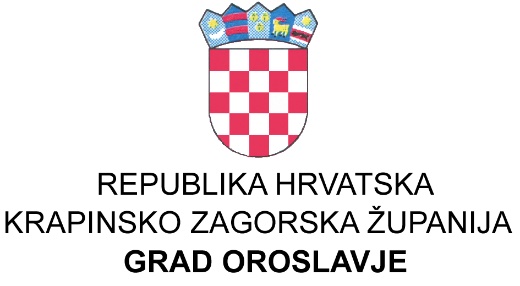 U Oroslavju, 12. 05. 2020. godineOdgovori na postavljena pitanja za poziv na dostavu ponuda za izradu projekte dokumentacijeza  reciklažno dvorište:Glavni projekat treba sadržavati slijedeće mape:Geodetski elaborat i geodetske situacije,Arhitektonski projekt,Građevinski projekt- konstrukcija,Građevinski projekt- vodoopskrba i odvodnja,Elektrotehnički projekt,Predviđen je kontejner za zaposlene i jedna nadstrešnica.Rok za izradu projektne dokumentacije je datum predaje zahtjeva za građevinsku dozvolu,U cijenu je uključeno  ishođenje posebnih uvjeta i građevinska dozvola ( u cijenu nisu uključene naknade za građevinsku dozvolu, komunalni i vodni doprinos).                                                                                                 POVJERENSTVO ZA JAVNU NABAVU 